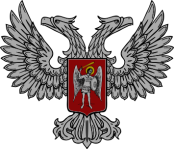 АДМИНИСТРАЦИЯ ГОРОДА ГОРЛОВКА РАСПОРЯЖЕНИЕ   главы администрации23  ноября  2021 г.	            	                 	№  908-р       г. ГорловкаО переименовании и утверждении УставаДЕТСКОГО СОЦИАЛЬНОГО ЦЕНТРА ГОРОДА ГОРЛОВКАС целью приведения уставных документов ДЕТСКОГО СОЦИАЛЬНОГО ЦЕНТРА ГОРОДА ГОРЛОВКА в соответствие с организационно – правовой формой, предусмотренной Гражданским кодексом Донецкой Народной Республики, руководствуясь Распоряжением Правительства Донецкой Народной Республики от 25 декабря 2020 г. № 335 «О некоторых вопросах деятельности юридических лиц», статьей 56 Гражданского кодекса Донецкой Народной Республики, руководствуясь приказом Государственной службы по делам семьи и детей Донецкой Народной Республики от 01 апреля 2015 г. № 2 «Об утверждении Типовых Положений» (с изменениями от 15 июля 2020 г.
№ 48), подпунктом 2.4.9 пункта 2.4. раздела 2, подпунктом 3.6.1. пункта 3.6. раздела 3, пунктом 4.1. раздела 4 Положения об администрации города Горловка, утвержденного распоряжением главы администрации от 13 февраля 2015 г. № 1-р (с изменениями от 24 марта 2020 г. № 291-р)Переименовать ДЕТСКИЙ СОЦИАЛЬНЫЙ ЦЕНТР ГОРОДА ГОРЛОВКА (идентификационный код юридического лица 51005420) в МУНИЦИПАЛЬНОЕ БЮДЖЕТНОЕ УЧРЕЖДЕНИЕ ГОРОДА ГОРЛОВКА «ДЕТСКИЙ СОЦИАЛЬНЫЙ ЦЕНТР». Утвердить Устав МУНИЦИПАЛЬНОГО БЮДЖЕТНОГО УЧРЕЖДЕНИЯ ГОРОДА ГОРЛОВКА «ДЕТСКИЙ СОЦИАЛЬНЫЙ ЦЕНТР» (прилагается).Директору МУНИЦИПАЛЬНОГО БЮДЖЕТНОГО УЧРЕЖДЕНИЯ ГОРОДА ГОРЛОВКА «ДЕТСКИЙ СОЦИАЛЬНЫЙ ЦЕНТР»  Соколову Э.В.  обеспечить государственную регистрацию Устава в Департаменте государственной регистрации Министерства доходов и сборов Донецкой Народной Республики.Считать утратившими силу  с даты регистрации Устава  распоряжения главы администрации города Горловка: от 03 августа 2016 г. № 589-р «Об утверждении Положения о ДЕТСКОМ СОЦИАЛЬНОМ ЦЕНТРЕ ГОРОДА ГОРЛОВКА», от 10 февраля 2020 г. № 121-р «О внесении изменений в Положение о ДЕТСКОМ СОЦИАЛЬНОМ ЦЕНТРЕ ГОРОДА ГОРЛОВКА». Настоящее Распоряжение вступает в силу со дня его подписания.Настоящее Распоряжение подлежит опубликованию на официальном сайте администрации города Горловка.Глава администрации города Горловка								И.С. Приходько